Ⅷ.の1() 中学年度计划（例子）（２の）　（两学期制的情况）により、のがなります。各个学校举办活动的时间不同。　　の 　中学的一天  上学　( TOUKOU)上下学不管是步行还是骑自行车都没关系。骑自行车上下学和外出的时候，请一定要戴头盔。骑自行车上学的话需要登记，所以请确认各学校的登记方法。上下学的时候请走指定的路线。请遵守交通规则，安全上下学。迟到、缺席、早退的情况(や･の CHIKOKU,KESSEKI or SOUTAI)迟到和缺席的情况，必须用电话联系学校。不联系学校的话，老师会担心，给您家打电话。早退 (SOUTAI): 早退的情况下，需要老师的许可。如果您的孩子身体不舒服，需要提前离开学校的话，老师会联系家长。晨会／早晨学习（の／の　ASA NO KAI／ASA NO GAKUSYUU）在晨会上，确认健康状态，还有确认当天的预定和联络事项。在早晨学习中，学生读书，用练习教材学习，并接受小测验。课程 ( JUGYOU)在中学1节课是50分钟，有5分钟的休息。按照课程表( JIKAN WARI)进行授课。请好好确认(JIKAN WARI)，准备那个课程需要的教科书(KYOUKASYO)和笔记本。午餐 ( CHUUSYOKU)从周一到周五提供营养午餐（給食KYUSHOKU）。 除了过敏等有食物限制的人以外，所有人都吃同样的食物。打扫 (　SOUJI)在日本的学校，教室和走廊、厕所等都是学生自己打扫。放学回家前的班会 (の　KAERI NO KAI)学生回家前要开个会。关于作业和第二天的活动，班主任老师会告诉孩子们。写在您孩子的联络本上了，请确认。课外活动 (　BUKATSUDOU)社团活动是指，作为学校教育活动的一环，主要以放学后的时间段为中心，在教员的指导下，自主、自发地进行学生希望的体育、文化、学习活动。中学生几乎都参加社团活动。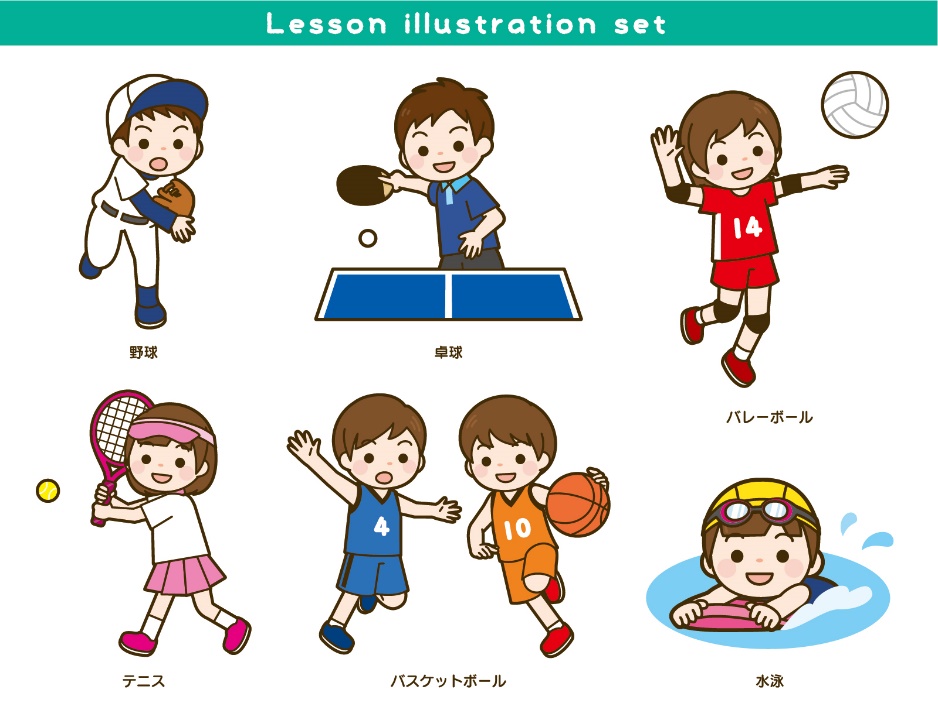 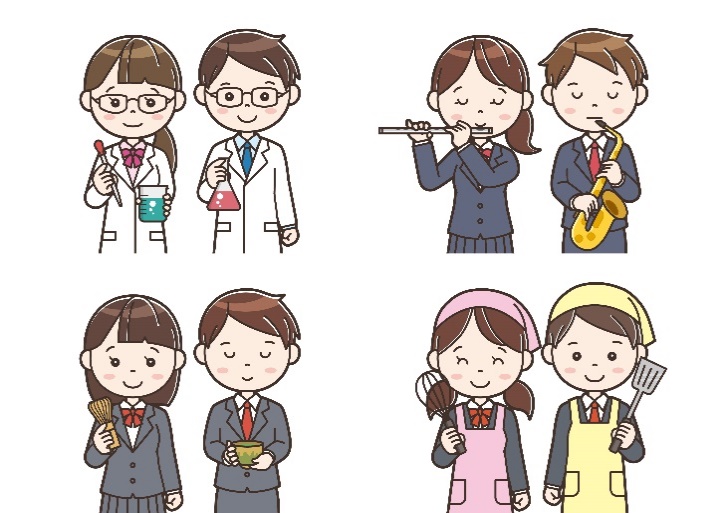 学期时期全年活动上学期4四月　入学典礼，开学典礼　社团活动临时参加　身体测定，定期健康检查ＰＴＡ　家长教师联谊会(PTA)的大会，上课参观　家庭访问上学期5五月　社团活动正式参加　学生总会・　全国学力学习状况调查(1)・(3)   远足 (一年级)・修学旅行 (三年级)上学期6六月　校服换季　期中考试(2)  住宿学习上学期7七月　上课参观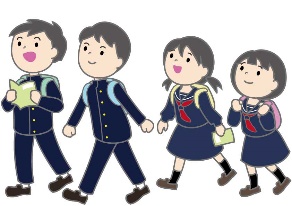 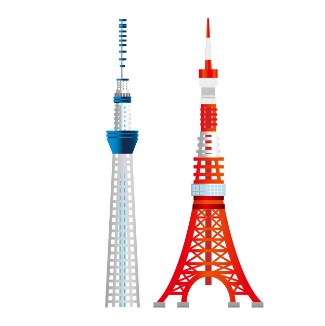 暑假8八月 暑假9九月　期末考试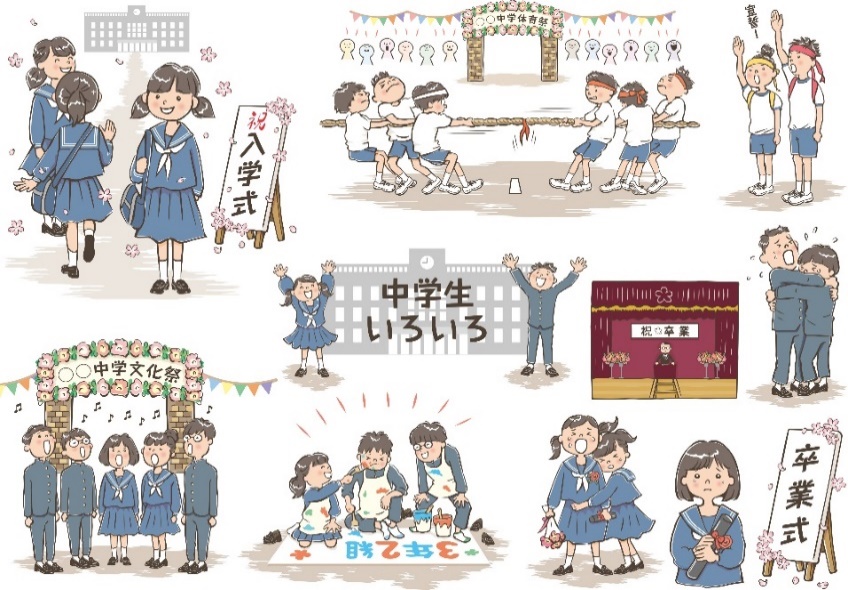 　避难训练            运动会下学期10月十月　校服换季　文化节下学期11十一月　三者面谈(3) 　县学力诊断考试 (三年级)　期中考试下学期12十二月　 入学说明会寒假12十二月　 入学说明会寒假1一月 (1)　县学力诊断考试(一，二年级)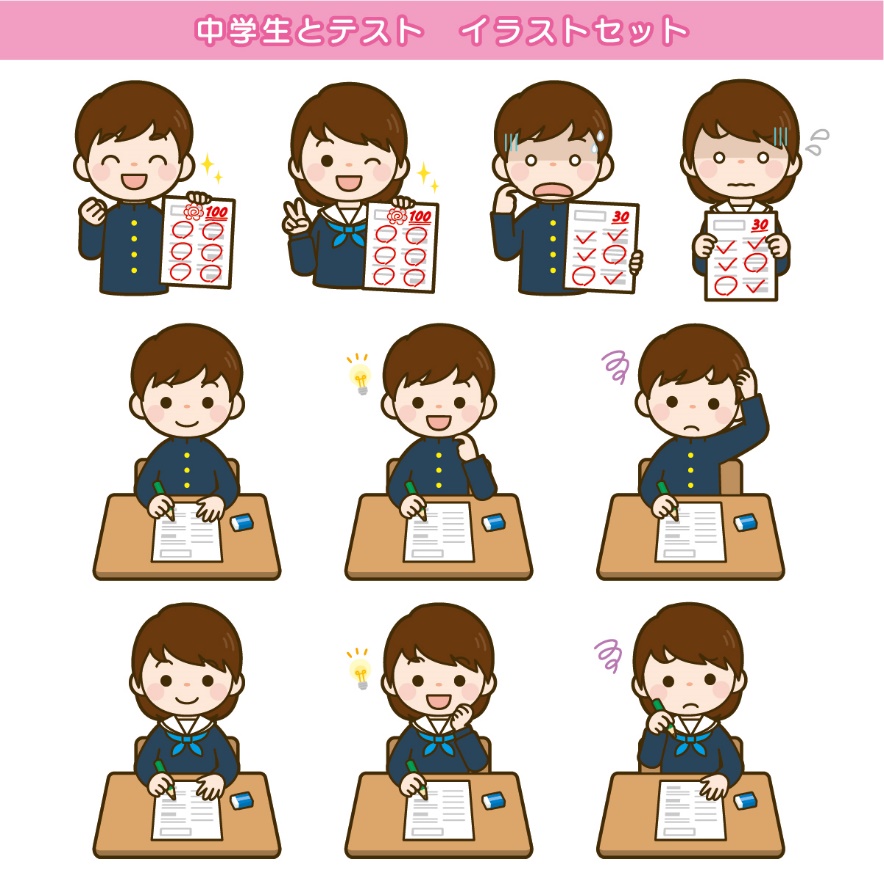 (3)　三者面谈(三年级)　期末考试1一月 (1)　县学力诊断考试(一，二年级)(3)　三者面谈(三年级)　期末考试2二月　年级期末考试3三月　茨城县立高中学力考试　毕业典礼　    　结业式